Praxe Skupina: Ing. Petr PobořilÚkol č. 2Úpravna vody Valašské MeziříčíMísto:  Jarcová  Datum : 23. 9. 20191. Vodárenství:  historie, potřeba vody, složení vody2. Úkoly: schéma a popis úpravny vody v JarcovéVODÁRENSTVÍ														.Život člověka na zemi byl vždy spojen s vodou. Její dostatek a přístupnost předurčovaly rozvoj lidského osídlování nových lokalit. Zásobování potřeb člověka vodou bylo v prvopočátcích řešeno z jezer, řek a potoků, později výstavbou záchytných jímek a studní. Když byl zdroj vody příliš vzdálen, vznikl požadavek na její přivedení, a tak již v raném středověku byly v Čechách a na Moravě stavěny první gravitační vodovody, většinou konstruované ze dřeva a kamene, později z kameniny. Tyto vodovody sloužily většinou místnímu panstvu a přilehlým hospodářstvím.Zdroj: https://www.vak-hod.cz/?page_id=3447Zásobování obyvatel pitnou vodou se rozumí:-  užívání studní pro vlastní potřebu, - využívání vodovodních sítí pro zásobování obcíVodou z vodovodů je podle ČSÚ zásobováno 94,7 procenta obyvatel Česka a délka vodovodní sítě je 78 584 km. V domech napojených na kanalizaci žije 9,05 miliónu lidí, většina obydlí je také napojena na čistírny odpadních vod.Průměrný Čech v roce 2017 spotřeboval 88,7 litru vody na osobu a den. Pomyslným největším spotřebitelem vody v Česku ale nejsou jeho obyvatelé, nýbrž zemědělská výroba.„Spotřeba vody v domácnostech meziročně vzrostla o 0,4 litru na obyvatele za den,“ potvrdila včera Soňa Horáčková z Českého statistického úřadu (ČSÚ).„Nejvyšší spotřeba vody na obyvatele je v Praze. Převyšuje 109 litrů na osobu za den. Nejnižší je naopak ve Zlínském kraji, kde je o 33 litrů menší = 76 litrů“ dodala.Experti proto v té souvislosti upozorňují na problémy, které ohrožují vodní stav. V posledních dnech se znovu mluví o suchu a snižování hladiny podzemních i povrchových vod, ale potíže způsobuje i eroze půdy, která pak zachycuje méně vody. Schopnost půdy vsáknout vodu se u nás za poslední století rapidně snížila.Experti odhadují, že ještě na začátku 20. století na celém českém území zadržela celkem bezmála jedenáct miliard kubíků vody (biliónů litrů). V současnosti je toto číslo poloviční.Půdu, která ztrácí schopnost vodu vsakovat a udržet, ničí i prudké lijáky, tím, že splachují její nejúrodnější vrstvu.Zmizí až 21 miliónů tun ornice za rokMinisterstvo životního prostředí odhaduje, že jen kvůli vodní erozi v Česku zmizí až 21 miliónů tun ornice za rok. Škodu vyčísluje na devět miliard korun ročně.V České republice je situace specifi cká také v tom, že do Čech a na Moravu nepřitéká žádná větší řeka, a tak je stav vodních toků odvislý od srážek nad naším územím.Zdroj: https://www.novinky.cz/ekonomika/471124-spotreba-vody-v-cesku-roste-a-ceny-take.htmlZdroj: https://www.czso.cz/csu/czso/denne-spotrebujeme-necelych-89-litru-vodyPotřeba vody Směrná čísla potřeby vody stanovuje vyhláška č. 120/2011 Sb. Směrná čísla roční potřeby vody určují potřebu pitné vody a zpravidla i množství vypouštěné odpadní vody. Zdroj: https://voda.tzb-info.cz/tabulky-a-vypocty/94-smerna-cisla-rocni-potreby-vody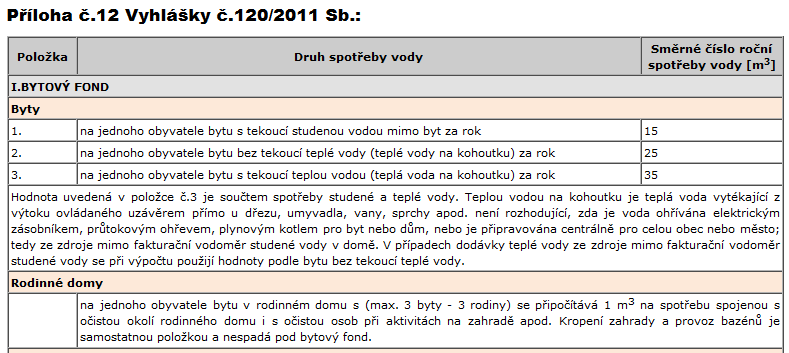 Takže např. pro položku č. 3 je potřeba vody na den 35 000 litů : 365 = 95,8 (96) litů !!!!!!!DEFINICE:Vodovod je zařízení pro potrubní nebo podobnou dopravu vody. Veřejná vodovodní síť zajišťuje zásobování vodou pro velký počet spotřebitelů pitné vody. Vodovodní síť tvoří dálková a místní vedení, která jsou vedena ve veřejných prostorách, a to tak, aby bylo možné snadno provádět opravy, nejčastěji souběžně s komunikacemi.Zdroj: https://cs.wikipedia.org/wiki/VodovodHISTORIE:Nejstarší zprávy o stavbách sloužících k přepravě vody pocházejí z období vlády egyptského faraóna Ramesse II., asi 1300 př. n. l. Ve starověké Číně se pro výrobu vodovodů používaly kmeny bambusu; ve starověkém Římě se stavěly pro rozvod vody četné akvadukty. Zbytky jednoho z nejstarších vodovodů v českých zemích byly objeveny koncem roku 2005 v Plzni. Tento vodovod byl dřevěný a pochází z doby okolo roku 1300. Zdroj: https://cs.wikipedia.org/wiki/VodovodZa počátek zásobování obyvatelstva našeho hlavního města vodou z veřejného vodovodu bývá považována polovina 14. století. Spolu se vznikajícím Novým Městem pražským bylo v roce 1348 … položeno dřevěné potrubí na pramenitou vodu pro kašny na Dobytčím a Koňském trhu … (dnešní Karlovo a Václavské náměstí), jak se dovídáme z literatury 19. století. Spolehlivé písemné doklady, které by přímo konstatovaly založení tohoto vodovodu, chybějí. Jediným hmatatelným důkazem zůstává archeologický nález zbytků dřevěného potrubí uprostřed Václavského náměstí.Zdroj: http://www.pvs.cz/historie/historie-vodarenstvi/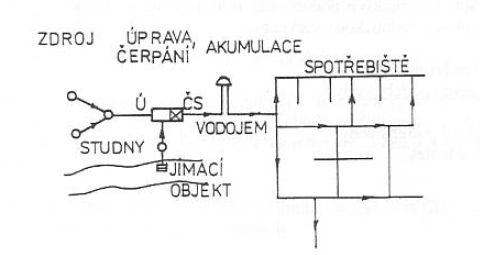 Zásobování objektů z veřejného vodovoduSLOŽENÍ VODYVoda je kapalná látka složená z vodíku a kyslíku (H2O), která při změně teploty mění své skupenství a objem. V přírodě voda obsahuje kromě uvedených dvou základních prvků celou řadu dalších látek a mikroorganismů, které mohou být pro člověka škodlivé. Proto nás u vody zajímají její fyzikální, chemické i biologické vlastnostiFYZIKÁLNÍ VLASTNOSTI VODYTeplota, tlak, zabarvení, zákal, pach, chuťDůležitou fyzikální vlastností je vody je její teplota. Při změně teploty dochází k následujícím změnám:- pokud teplota poklesne pod 0 °C, voda mění skupenství z kapalného na tuhé a nabývá na objemu, což může vést k poškození potrubí- pokud teplota stoupne nad 4 °C, zvětšuje se její objem, což může mít za následek poškození zařízení na ohřev vody nebo problém s dilatací- při ohřevu nad 100 °C vzniká při atmosférickém tlaku pára a v uzavřených soustavách roste tlak, což může opět poškodit nádobu či rozvodyKvalitní pitná voda musí být bezbarvá, bez zákalu, bez pachu a bez chuti.CHEMICKÉ VLASTNOSTI VODYTvrdost, kyselost, zásaditost (citrón, kondenzát, dešťová voda, pitná voda, odpadní voda).- tvrdost vody je způsobena obsahem vápenatých a hořečnatých solí. Tyto látky vytvářejí v nádobách a v potrubí usazeniny, které zhoršují průtokové podmínky a snižují účinnost předávání tepla- kyselost a zásaditost se určuje pomocí pH. Voda v přírodě může být kyselá (dešťová voda) nebo zásaditá (podzemní prameny). Pitná voda pro dlouhodobé používání musí být neutrálníNeutrální prostředí (pH 7)             	pitná voda                           6,5 – 9Kyselé prostředí    (pH6)              	citrónová šťáva                   2,3                                                          	kondenzát z kotlů               2 – 5                                                          	dešťová voda                      4 – 5,5Zásadité (alkalické)prostředí (pH9)                            	odpadní vody                       9 – 10,5                                                         	čpavek                                 12   BIOLOGICKÉ VLASTNOSTI VODYPřes všechna opatření pitná voda obsahuje malé množství mikroorganismů.  Pokud je vnitřní vodovod předimenzovaný nebo je odběr vody přerušovaný s dlouhými přestávkami, mohou se tyto organismy v potrubí rozmnožit. Voda v přírodě obsahuje velké množství bakterí. Některé bakterie vyvolávají infekční choroby a pitná voda je nesmí obsahovat. Nejznámější bakterií je Legionella, která způsobuje vážné onemocnění.Pod pojmem Legionella je myšleno přibližně 60 typů různých bakterií, přičemž minimálně 20 z těchto bakterií je velmi nebezpečných. Nejčastějším původcem infekcí je Legionella pneumophila. Ta je zkoumána od roku 1976, kdy se jí v USA nakazilo celkem 221 lidí.K incidentu došlo ve Filadelfském hotelu Bellevue-Stratford na srazu amerických legionářů vinou nečištěné klimatizace, ve které se bakterie přemnožila. A právě po legionářích byla bakterie i pojmenována. Nákaze tenkrát podlehlo 36 účastníků srazu.Legionelly se vyskytují ve vodním prostředí a nejvíce se jim daří v teplých a vlhkých místech. Nalezeny byly ve vodě, na rostlinách, v deštných pralesech, v mořské vodě i v umělě slaných vodách. Ideální rozmezí teplot pro legionellu je 20-45°C. Při vyšších teplotách než cca 72°C legionella nepřežívá. Pokud je teplota vody nižší než 20°C, bakterie se prakticky nerozmnožuje, ale může se ponořit do „spánku“ ve kterém přetrvá tak dlouho, než je teplota voda opět vyšší. Rozmnožovací perioda bakterie je 4 hodiny za které se rozdělí na dvě nové bakterie.Každým rokem se touto nemocí nakazí desítky lidí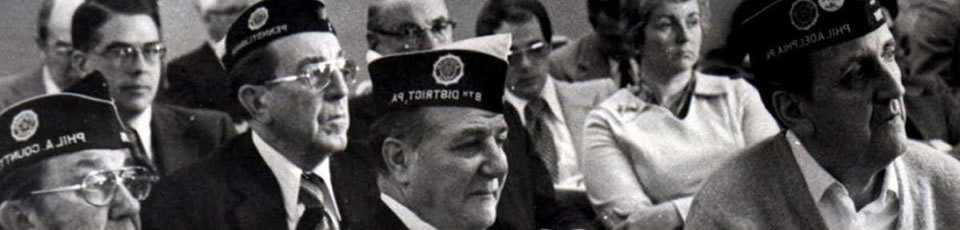 Účastníci srazu legionářů, Filadelfia, 1976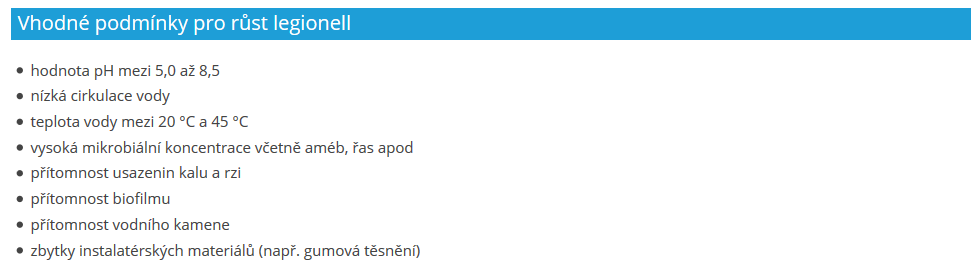 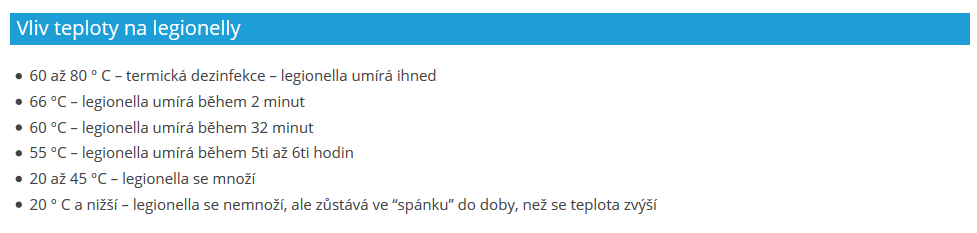 Jak předcházet množení legionel ?1) Poté, co jste byl pryč na pár týdnů, můžete vyčistit přívod vody proplachováním sprchy pouze horkou vodou.2) Můžete také zkontrolovat, zda je teplota bojleru nebo kotle nastavena alespoň na 60°C Celsia.3) Pokud máte vířivku, čistěte ji pravidelně dezinfekčními prostředky používanými pro čištění bazénů.Metody zamezující množení legionell- vyregulování systému tak, aby neumožňoval stagnaci vody- zamezit tvorbě řas, slizu a sedimentů ve kterých jsou bakterie chráněny- provozovat TUV při teplotě nad 60 °C s možností přehřátí na 70 °C- rozvody studené vody udržovat pod 20 °C- při stavbě vodovodních systémů používat materiály, které nepodporují množení mikroorganizmů (Nejhorší pryž, pak plasty a nejlepší měď. V měkké až středně tvrdé vodě biofilmy pokrývají v případě plastů 25 až 43 % povrchu, u mědi do 2 %- používat chemikálie zamezující vzniku biofilmů- řádná údržba a sanitace rozvodného systému a všech zařízení, které na něj navazujíHrozí riziko při návštěvě bazénů ?Veřejné bazény jsou bohatě chlorované a riziko zde tedy nehrozí.Termická dezinfekcePrincipem termické dezinfekce je opakované zvyšování teploty vody. A to po určitou dobu a v celé síti teplé vody včetně výtokových míst s určitou dobou proplachu těchto míst při zvýšené teplotě. Podstatná je výše teploty a doba proplachu výtokových míst. Doporučuje se 71 °C s proplachem výtoků ze sítě 5 min. V případě periodicity tohoto postupu dojde k zamezení množení legionell i jiných bakterií a voda je tak hygienicky zajištěna.Například termická dezinfekce při 70 °C po dobu 70ti hodin s 20ti až 30ti min. proplachem sníží % kontaminace výtokových míst ze 40 % před zvýšením teploty, na 0 % po týdnu a 10 až 30 % po měsíci po zásahu. Tentýž zásah s teplotou 60 °C má mnohem menší efekt.Hlavní výhodou termické dezinfekce je nezměněná kvalita vody. Mezi nevýhody patří, že nelze použít v zařízeních s nepřerušeným provozem (hotely, nemocnice, domovy pro seniory atd.), že nezničí biofilmy, že nelze použít ve vedeních studené vody, vyšší náklady na provedení a následné kontroly či poškození pozinkovaných trubek.Dobře zpracovaný článek na téma termické dezinfekce najdete zde: http://euroclean.cz/termicka-desinfekce/Chemická dezinfekceChemická dezinfekce se používá buď samotná nebo se kombinuje s termickou dezinfekcí. V případě špatně navržených systémů, které obsahují zákoutí umožňující stagnaci vody a růst biofilmů, bývá chemická dezinfekce efektivnějším řešením než přehřívání.ChloraceChlorování je relativně levná a rozšířená metoda dezinfekce vody. Používá se kontinuální dávkování o dávce cca 5 mg/l aktivního chlóru, v akutních případech šoková dezinfekce o dávce cca 40 mg/l po dobu dvou hodin. K neutralizaci samotných legionell pak stačí dávka chlóru kolem 0,5 mg/l. To však neplatí pro biofilmy, sedimenty nebo cysty různých prvoků, ve které jsou legionelly ukryty. Ty jsou schopny odolat dávkám chlóru i nad 50 mg/l.Dezinfekce chlórem přináší bohužel i nevýhody včetně tvorby toxických Trihalomethanů (THM). Chlór v plaveckých bazénech způsobuje svědění kůže, pálení v očích a způsobuje známý a nepříjemný zápach.Ag/Cu ionizaceTato metoda využívá působení těžkých kovů na mikroorganismy. Ag působí spíše na syntézu enzymů a proteinů v buňce, Cu ovlivňuje propustnost buněčné membrány. Výhodou ionizace proti termodezinfekci i chloraci je vyšší účinnost a déle trvající účinek, což je dáno schopností proniknutí Ag a Cu do biofilmů. Koncentrace Cu/Ag výrazně snižuje denzitu legionell.Mezi nevýhody patří, že při nižších koncentracích se biofilmy působení Ag a Cu dokáží přizpůsobit a po ukončení ionizace se původní kontaminace zcela obnoví. Při dlouhodobém používání je však tato metoda účinná.Zdroj: http://legionella.cz/ Zdroj: http://legionella.cz/wp-content/uploads/2014/03/Co-je-Legionella-Pneumophylis.pdfZdroj: https://euroclean.cz/slovnik/termicka-desinfekce/ÚPRAVA PITNÉ VODY, VODÁRNY - obecněSurovou vodu, která se odebírá z vodních toků, je nutné upravovat tak aby se zajistila její kvalita stanovená normami. To se provádí ve vodárnách, které zabezpečují jednak čerpání a jednak čištění vody.Úprava vody probíhá v několika fázích: mechanické předčištění čiření vody filtrace chemická úprava magnetická úprava desinfekce vody 1. Mechanické předčištění Provádí se pomocí lapačů písků a sedimentace v usazovacích nádržích.2. Čiření vody Přidáním síranu hlinitého se ve vodě vytvoří sraženina, která na sebe váže nesedimentující částice a dojde k odstranění zákalu, sraženina se odstraní filtrací.3. FiltraceVoda je protlačována přes různé zrnité vrstvy. V nich se zachytávají nečistoty, které se z vody odstraňují. Filtry se musí v určitých intervalech čistit. To se provádí propíráním náplně vodou a vzduchem.4. Chemická úpravaSpočívá v odželezování nebo odmanganování, případně v úpravě tvrdosti vody nebo pH.5. Dezinfekce vody- Chlorováním – chlor se ve vodě rozpustí a hubí choroboplodné zárodky.- Ozařováním vody ultrafialovými paprsky – k ozařování se používají speciální lampy. Kvalita vody touto úpravou není ovlivněna.- Ozonizací – do vody se přidává ozon (O3), který má silné dezinfekční účinky.ÚPRAVA PITNÉ VODY – Valašské MeziříčíSchéma úpravny vody z exkurze včetně legendy.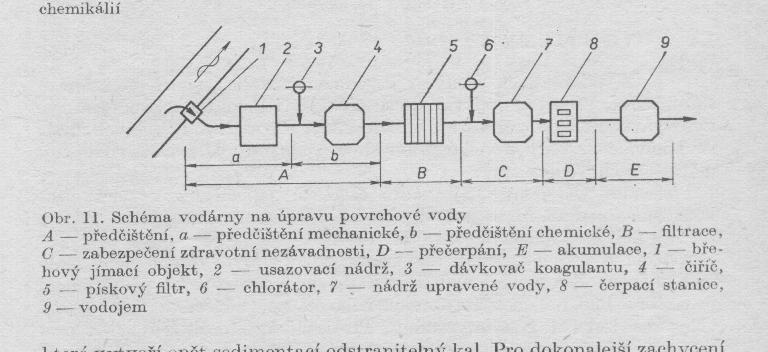 Doplňte odpovědi:HistorieRekonstrukcePopis technologieZákladní parametry úpravny vodyOdběrný objekt a čerpací staniceSedimentacePísková filtraceGAU filtryZdravotní zabezpečení pitné vodyAkumulaceStrojovna